Предметная неделя физики и математикиКонкурсная программа«Занимательная физика…»8 – 9 классы                                                                                         Учитель физики                                                                                       Асташова Г.В.2012– 2013 уч.годЦель мероприятия: Способствовать развитию интереса к физике способом применения игровых методов во внеклассной работе. Задачи: Способствовать развитию навыка прогнозирования возможного варианта ответа.Способствовать развитию коммуникативного общения учащихся Развитие творческих способностей учащихся, всестороннего кругозора.Развитие логического мышления.1 Конкурс «Разминка»  (2 балла за каждый правильный ответ).Какой лед более скользкий: гладкий или шероховатый? (гладкий).Что тяжелее: пуд железа или пуд пуха? (массы одинаковы)Шла баба с базара. Несла в корзине сто яиц. А дно упало. Сколько яиц осталось? (ни одного)Шел Кондрат в Ленинград. Навстречу ему 12 ребят, у каждого - лукошко, в лукошке по кошке. У каждой кошки по паре котят. Сколько котят принесут в Ленинград? (ни одного)2. Конкурс «Задачи». (за каждую задачу максимум 5 баллов)1. Вы торопитесь на поезд. До станции 2 км по дороге, по которой вы движетесь со скоростью 5 км/ч, или 1.6 км по лугу, где скорость 4 км/ч. Какую дорогу вы выберите? (ответ время будет равным 0,4 часа).2. Три спортсмена способны развивать скорость: V1=5,5 м/с, V2=19,8 км/ч, V3=330 м/мин. Кто победит? Кто отстанет? 3. Конкурс загадок. (1 балл за каждый правильный ответ)1. По морю идет, идет, а до берега дойдет - тут и пропадет? (волна)2. Кто, не учившись, говорит на всех языках? (эхо)3. В круглом домике, в окошке ходят сестры по дорожке, не торопится меньшая, но зато спешит старшая? (стрелки часов)4. Вокруг носа вьется, а в руки не дается? (запах)5. Вода, да по воде же и плывет? (лед)6. Без рук , без ног - на небо взбирается? (туман)7. Когда небо ниже земли бывает? (когда отражается в воде)8. Языка нет, а правду скажет? (зеркало) 4. Экспериментальное задание. (5баллов)1. Используя данное оборудование, установите стакан с водой на столе так, чтобы он был поднят над крышкой стола ровно на 1 см.Оборудование: стакан с водой, чистый листок бумаги из школьной тетради.2. Оборудование: тарелка или блюдце, монета, стакан, бумага, спички.Проведение: Положим на дно тарелки или блюдца монету и нальем немного воды. Как достать монету, не замочив даже кончиков пальцев?5.Конкурс «Ребусы»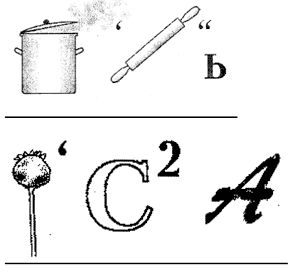 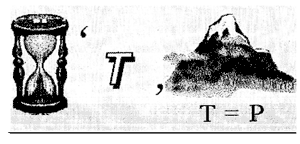 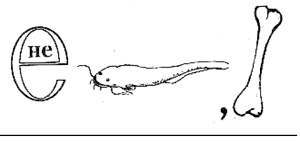 6.Конкурс  «Шарады»Что за прибор?Три первые буквы на охоте
На выстрел отклик свой дают.
Приставьте то к ним, чем на флоте
До дна морского достают:
Я удивительный прибор
Для измерения глубин(эхо-лот)Я с полки книгу взял, прибавил «А» -
И превращенье вдруг свершилось сразу:
От книги не осталось и следа
И даже в микроскоп не видно глазу.(том-атом)7 конкурс «Объясни опыт»Опыт 1  «Подъем тарелки с мылом»Оборудование: тарелка, кусок хозяйственного мыла.Проведение: Налить  в тарелку воды и сразу слить. Поверхность тарелки будет влажной. Затем кусок мыла, сильно прижимая к тарелке, повернуть несколько раз и поднять вверх. При этом с мылом поднимется и тарелка. Почему?Объяснение: Подъем тарелки с мылом объясняется притяжением молекул тарелки и мыла.Опыт 2«Волшебная вода»Оборудование: стакан с водой, лист плотной бумаги.Проведение: Этот опыт называется «Волшебная вода». Наполним до краев стакан с водой и прикроем листом бумаги. Перевернем стакан. Почему вода не выливается из перевернутого стакана?Объяснение: Вода удерживается атмосферным давлением, т. е. атмосферное давление больше давления, производимого водой.Замечания: Опыт лучше получается с толстостенным сосудом.
При переворачивании стакана лист бумаги нужно придерживать рукой.Опыт 3 « Как быстро погаснет свеча»Оборудование: стеклянный сосуд с водой, стеариновая свеча, гвоздь, спички.Проведение: Зажжем свечу и опустим в сосуд  с водой. Как быстро погаснет свеча?Объяснение: Кажется, что пламя зальется водой, как только сгорит отрезок свечи, выступающий над водой, и свеча погаснет.Но, сгорая, свеча уменьшается в весе и под действием архимедовой силы всплывает.Замечание: К концу свечи прикрепить снизу небольшой груз (гвоздь) так, чтобы она плавала в воде.Опыт 4  «Загадочная картофелина»Оборудование: два стеклянных сосуда с водой, картофелина.Проведение: Поместим одну и ту же картофелину в сосуды с равным количеством воды. В одном сосуде картофелина тонет, а в другом плавает. Объясните загадку картофелины.Объяснение. В одном из сосудов находится насыщенный раствор поваренной соли. Плотность соленой воды больше, чем чистой. Плотности соленой воды и картофелины примерно одинаковы, поэтому она плавает в растворе соли. Плотность чистой воды меньше плотности картофелины, поэтому она тонет в воде. Из биографии Ньютона нам известно, что первое время в школе он учился очень посредственно. И вот однажды его обидел лучший ученик в классе. Ньютон решил, что самая страшная месть для обидчика – отнять у него место первого ученика. Дремавшие в Ньютоне способности проснулись, и он с легкостью затмил своего соперника.Разбуженного джинна познания нельзя снова спрятать в темную заплесневелую бутылку. С того счастливого для мировой науки эпизода начался процесс превращения скромного английского школьника в великого ученого.Хочется надеяться, что сегодняшнее мероприятие разбудит и у Вас жажду новых познаний ведь “великий океан истины”по-прежнему расстилается перед Вами неисследованным до конца. 